ROYAL PUBLIC SCHOOL SECTOR -4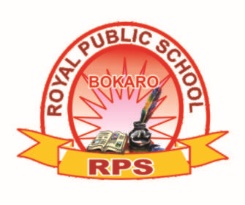 SESSION 2021 -22Class – IVSubject –Computer    Book:- IT MATTERSBLUE PRINTROYAL PUBLIC SCHOOL SECTOR -4SESSION 2021 -22Class – IVSubject –G.K    Book:- KNOWLEDGE ZONEMon.P. no.ContentsActivityMarchAprilMay May JuneJulyJulyAug.Sep. /Oct.Sep.Nov..Dec Jan. Jan.Feb.1 -1516-2930-4243-5354-7879-9495-112113-123124-137Introduction of the computer systemChapter – 1 The computer systemInput Device- Keyboard, mouse, scanner, microphone, joystick, light pen, touchpad, web camera, TouchscreenProcessing DeviceOutput Device – Monitor, printer, 3D Printer, speaker or Headphone, Plotter, Multimedia Projector.Storage Device – Primary memory, Secondary memory, SoftwareChapter -2 Window 7 BasicsKnowing windows 7Features of windows 7The Desktop, desktop background, Taskbar, IconThe start menu, help and support, control panel, shutdown search programs and files.What is shortcut?The context menuOpening a program- using the start menu, using the desktop icon, using the taskbar iconWhat is a File? – creating a fileWhat is a folder?  - Creating a folder.Renaming a file /folder, selecting multiple files or folder.Chapter -3 Editing in word 2010Word 2010 featuresOpening an existing documentEntering textSelecting textDeleting textCopying textMoving textCheck spelling and grammar errorsKnow more about a word1st UNIT TEST STARTChapter -4  Basic formatting in word 2010Formatting text Mini tool barChanging the text case Applying text stylesAdding bordersChanging text alignmentCreating a bulleted list Creating a numbered listSorting text Adding a drop capChapter -5 Logo AdvancedStarting MSWLogoRecalling basic logo commandsThe Logo pen – pen up, pendown , pen eraser, penpointPrint command, repeat command Calculations in LogoLogo procedureFilling colour in a shapeHALF YEARLY EXAMChapter -6 Learning scratchWhat is scratch?The scratch interface What is a sprite?Creating a New projectSaving a projectClosing scratchOpening a scratch projectsWriting a simple script in scratchChanging the backdropChapter -7 Introduction to power point 2010What is a presentation?Uses of power pointCreating a New presentationApplying a themeWorking with slidesSaving a presentation Opening a presentation Closing a presentationViewing a slide showExiting power point 2010Chapter -8 More on internetInternet and its usesAdvantage/ Disadvantage of the internetBasic internet requirementsWeb browserSearch engineChapter -9 Introduction to multimediaWhat is multimedia?Uses of multimediaMultimedia requirementsUsing a multimedia playerGamesMultimedia in educationREVISION  & FINAL EXAMMake a model of mouse, CUP, Monitor, Key board or Speaker and write five line on it after that speak that thing in group when join you in class.Make a file about what is the different between file and folder? After that speak that thing in group when join you in class.Make a file about what is the features of 2010?Write down the steps how you will coping text?Make a file about What is the use of Mini tool bar?What is text alignment?Make a chart about all Logo command which I taught you in this chapter. Make a file about what is the different between sprite and script?Make a file about What is a presentation?What is the uses of power point?Make a file about What is internet?What is the advantage and disadvantage of the internet?Make a file about What is multimedia?Sl. No 123456789Type of questionsM .C.Q Fill in the blanksTrue  & falseMatching Define Write the full form One word answerAnswer the following questions Draw the figure Full marks = 5010 x1 =106x1=66x1=66 x1/2=32x1 ½=34x1/2=26x1=63x3=95Mon.P. no.ContentsActivityMarchAprilApril May JuneJulyJulyAug.Sep. /Oct.Sep.Nov..Dec. -Jan. Feb.5 -1112-2425-3132-3940-5052-6061-6870-79Unit-1 Me and my body & Unit 2 India and the worldChapter – 1 Introduce YourselfChapter -2 Human BodyChapter -3 Human Body QuizChapter -4 Household Medicines Helpful for Human BodyChapter-5 Crossword on HealthChapter -6 I Wonder Why……Chapter -7 IndiaChapter-8 Indian States and UTsChapter -9 India’s FirstsChapter -10 Famous IndiansChapter -11 Knowing Our Country Chapter -12 Festivals of IndiaChapter -13 Dances of IndiaChapter -14 Famous Indian MusiciansChapter -15 Indian sobriquetsChapter -16 Holy Sites of the worldChapter -17 World: Flags and CurrenciesChapter – 18 Continents of the WorldUnit-13 Nature’s Gifts & Unit 4  Plant kingdomChapter -19 Wonders of natureChapter -20 Underwater worldChapter -21 Oceans and MountainsChapter –22Wonderful earth Chapter -23 Beyond the earthChapter -24 Protect the Earth Chapter -25 Greeny’s Wise WordsChapter -26 PlantsChapter -27 Fruits and VegetablesChapter -28 Wonderful TreesChapter -29 Where do Plants Grow?Chapter -30 Plant QuizChapter -31 Crossword on plants1st UNIT TEST STARTUnit-5 Animal Kingdom & Chapter -32 AnimalsChapter –33 Endangered animalsChapter -34 Uncommon AnimalsChapter -35 BirdsChapter -36 Dinosaurs and the Jurassic ageChapter -37 Kinds of animalsChapter -38 Amazing animalsChapter – 39 Extinct animalsChapter -40 Insects Unit 6 Monuments  &  Unit-7 Games & SportsChapter – 41 Our MonumentsChapter – 42 Man – made wondersChapter -43 World SuperlativesChapter -44 National SportsChapter -45 Mixed Sports QuizChapter -46 Games and CupsChapter -47 Football Chapter -48 More about footballHALF YEARLY EXAMUnit 8 Science and technology ,  Unit-9 The solar system & Unit-10 Weather and seasonsChapter -49 Scientific instrumentsChapter -50 Inventions and ExplorationsChapter -51 Computer worldChapter -52 Mixed BagChapter – 53 Greeny’s Wise WordsChapter -54 Solar system Chapter -55 WeatherUnit 11 Transport ,  Unit-12 Art and Literature & Unit-13 Logical ThinkingChapter -56 TransportChapter -57 super Hero CharactersChapter -58 Books and authorsChapter -59 Characters in Children BooksChapter -60 Compound WordsChapter -61 PhrasesChapter -62 Think LogicallyChapter -63 Mental MathREVISION  & FINAL EXAMUse one hanging board write down there, your introduction and speak those thing on front of online class.Make a chart about flags and their currencies.Draw a Earth in chart paper and write ten line on it.